Дорогой абитуриент!Приглашаем тебя на дни открытых дверей, которые проходят с 22 по 27 марта в институте математики и интеллектуальных систем Курганского государственного университета.Программа мероприятий:22 марта (понедельник) в 15.00 вас ждет онлайн-приветствие от директора института математики и интеллектуальных систем Елены Поляковой. Далее вы сможете проверить свои знания в интеллектуальной игре «Прокачай свой мозг!». С приветственным словом обратится представитель компании «Максим-Технология», с условиями игры вас ознакомит заместитель директора по молодежной политике Анастасия Чернышова.
Ссылка: https://forms.yandex.ru/u/600e93598f438c07b3c632cd/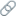 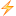 
23 марта (вторник) в 16:40 состоится онлайн-встреча с генеральным директором ООО «СТЭК Лабс» Алексеевым Владимиром Дмитриевичем на тему «Full-stack или специализация?».
https://teams.microsoft.com/l/meetup-join/19:meeting_..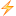 
24 марта в 18.00 пройдет онлайн встреча с руководителем группы по автоматизации Центра ПФР по выплате пенсий Курганской области Романом Сергеевичем Коротовских по теме «Аудит информационной безопасности»
https://teams.microsoft.com/l/meetup-join/19:meeting_..
25 марта (четверг) в 15.00 вы сможете посмотреть видеофильм института, размещенный на youtube-канале «Научные проекты».
26 марта (пятница) в 15.00 предлагаем окунуться в мир IT-профессий, тема встречи «Шурешки». Приглашённые гости — специалисты компании «Бункер-медиа», группы продакшн Степан Никишин, Дарья Стенникова и Павел Фомочкин — расскажут о профессии моушн дизайнер*. Каждый из спикеров поведает о тонкостях работы на примерах своих проектов, расскажет, чем они занимаются на благо международного холдинга и других заказчиков, ответят на интересующие вас вопросы.
*Моушн-дизайнер (motion от англ. «движение») занимается созданием динамической графики, которая представляет собой 2D и 3D графику в движении
https://teams.microsoft.com/l/meetup-join/19:meeting_..
26 марта (пятница) в 16-40 пройдет онлайн встреча с главным специалистом департамента бизнес анализа макрорегионального филиала «Урал» ПАО Ростелеком» Флока Анатолием Борисовичем «Создание Spring boot 2 java проекта. Быстрый старт».
https://teams.microsoft.com/l/meetup-join/19:meeting_..
27 марта (суббота) в 09.00 онлайн-лекция «Информационное обеспечение финансовых технологий», спикер Дубровских Владимир Александрович.
https://teams.microsoft.com/l/meetup-join/19:meeting_..

                                                                      Всех ждем!Особенно на наши пятничные мероприятия!Подробная информация в группе института ВКонтакте: https://vk.com/club197617229                                                  С уважением, заместитель директора института  по МП Чернышова А.В.